MODÈLE DE DOCUMENT DE PLANIFICATION DE SPRINT 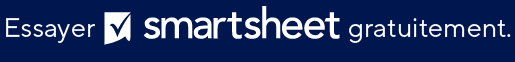 NOM DU PROJETCHEF DE PROJETSDÉBUTFINLIVRABLE DU PROJETTÂCHETYPE DE FONCTIONNALITÉRESPONSABLEDATE DE 
DÉBUTDATE DE 
FINDURÉE
en joursSTATUTNOTESSPRINT 1Fonctionnalité 1Fonctionnalité 2Fonctionnalité 3SPRINT 2Fonctionnalité 1Fonctionnalité 2Fonctionnalité 3SPRINT 3Fonctionnalité 1Fonctionnalité 2Fonctionnalité 3EXCLUSION DE RESPONSABILITÉTous les articles, modèles ou informations proposés par Smartsheet sur le site web sont fournis à titre de référence uniquement. Bien que nous nous efforcions de maintenir les informations à jour et exactes, nous ne faisons aucune déclaration, ni n’offrons aucune garantie, de quelque nature que ce soit, expresse ou implicite, quant à l’exhaustivité, l’exactitude, la fiabilité, la pertinence ou la disponibilité du site web, ou des informations, articles, modèles ou graphiques liés, contenus sur le site. Toute la confiance que vous accordez à ces informations relève de votre propre responsabilité, à vos propres risques.